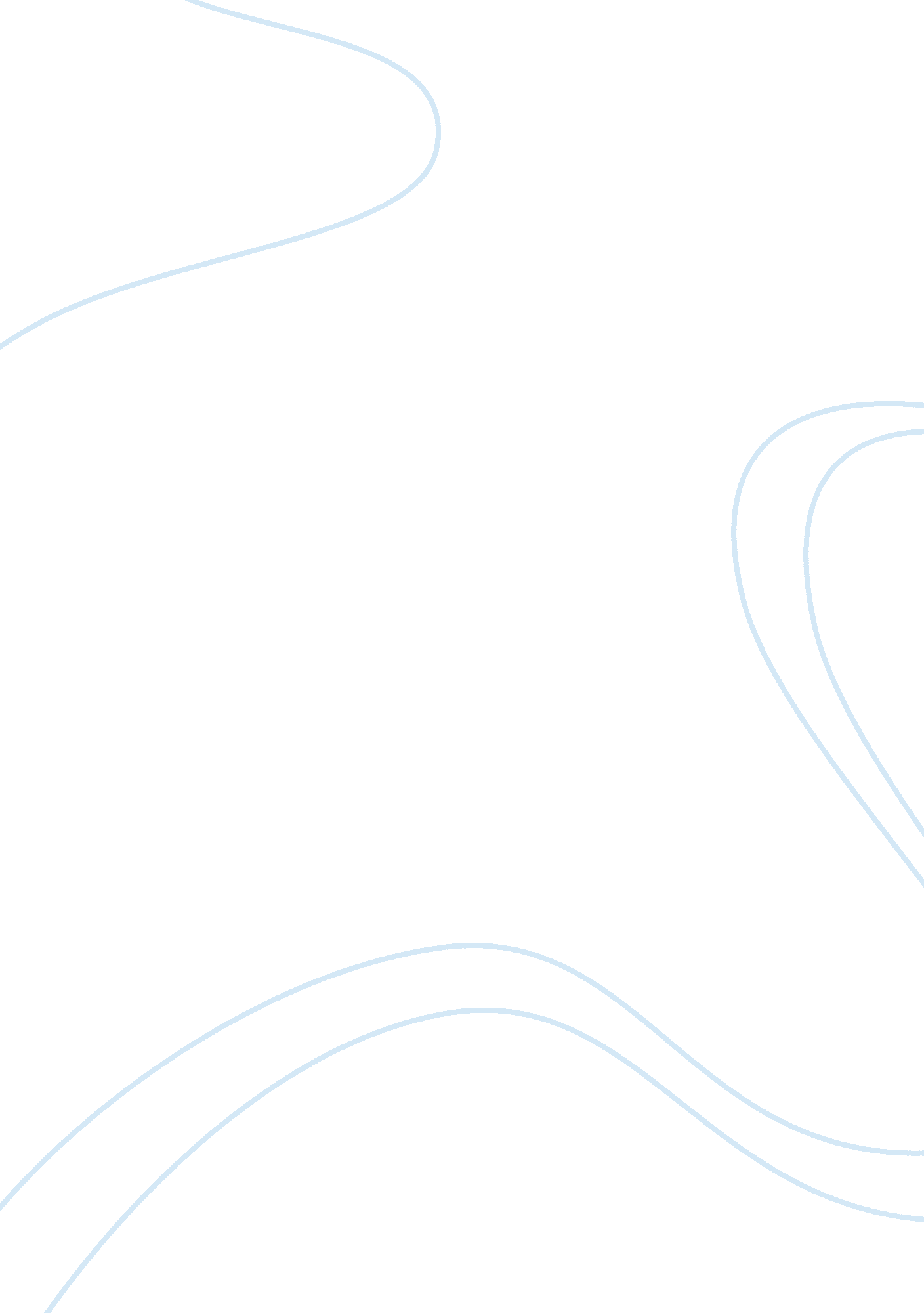 The early history of eduction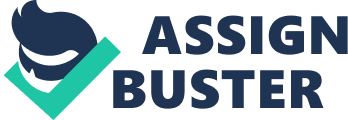 Summary – The Early History of Education Education has been there ever since man understood the need to acquaint himself with the basic knowledge ofdifferent things, which were rampant within the society. The need for getting hooked on to education started to make its mark more and more when man realized that he should seek further avenues of his growth and development, which were only possible through acquiring knowledge in the form of education. Then it started to become widespread through the society and hence a lot of improvement was done across the board. The evolving perspectives of education relied on the strong adherence to finding out new alternatives to gaining education and how this would mean that knowledge is an important manifestation of gaining education in the first place. This paved the way for determining how man could move ahead and thus acquire new ways and means through which he could be a part of the educated clan. As far as the private education domains are concerned, these have focused a great deal on how education is instilled within the society by means which are not run under the aegis of the government, rather by private entities and bodies who oversee that education is given to those who are ready to pay for it, and pay well. In entirety, education that is understood well is the education that is meant for everyone. If private education is expensive, it is because it was always like this and same will be the case in the coming times as well (Boyles, 2005). Hence gaining education is always a privilege and should always be thought as such because it helps solve the quandaries that are present within the societies and shape up the personalities of individuals on a consistent basis. Works Cited Boyles, Deron R. Schools or Markets? Commercialism, Privatization and School-Business Partnerships. Lawrence Erlbaum Associates, NJ, 2005 